微小分子团水治愈自古用药治不好的病震惊世人                                                                                                                                                     南宁卓康微小水科技有限公司 高级工程师 陆 江动脉粥样硬化困扰人类健康几千年，当人至中老年常因动脉粥样硬化加重而患心梗或中风致早逝。1990年，我从研究资料中见用磁处理水饲喂哺乳动物，显著减缓动脉粥样硬化，便精心设计能充分切割水分子簇团的家用器械，用紫外光谱透过率优选，当透过率最低，水分子的电子云层离子浓度最高，水中富含离子和小分子团多，经核磁共振测试半幅宽55.82Hz，为微小分子团水，饮用后补水进入细胞，治愈用药治不好的高低血压、冠心病和脑动脉硬化与糖尿病。一、患者细胞内为何要补水？饮用微小分子团水治疗心脑血管病和糖尿病发现患者普遍脱水人细胞内含水不断减少，初生儿体内含水80%，幼儿至少年体内含水70～68%，成人体内含水65%，人随着年龄增长含水量日渐减少。而高中《生物》内写成：“细胞膜上的水可自由通过，”使人对细胞膜认识不足，以致细胞逐渐普遍脱水。现一般人认为细胞不会脱水，口渴才需喝水，所以中老年人均患慢性细胞脱水症而病故。据现代科学研究成果，生物细胞膜上有水通道、糖通道、脂通道和离子通道。德国科学家欧文•内尔和伯特•萨克曼研究发现细胞膜水通道喇叭口无闸门，口径2nm，荣获1991年诺贝尔生物学及医学奖。另据美国科学家彼得•阿格雷和罗德里克•麦金农进一步研究细胞膜通道，发现糖脂病患者细胞膜上的糖脂通道是关闭的，细胞内糖脂多难以补水。彼得•阿格雷还拍摄了细胞膜水通道的照片，也证明水通道喇叭口径2nm，并发现水通道最窄处仅0.28nm，其医学意义重大，荣获 2003年诺贝尔化学奖。由于水通道喇叭口径2nm，只能跌入4～6个水分子缔合的小簇团，水通道最窄处只能供单行水分子进出(水三维半径0.099～0.138nm，直径0.276nm)。由于人体约有60万亿个细胞，普通水中含有4～6个水分子缔合的小簇团很少，更大的水分子簇团不能进入细胞，容纳废物排出成尿。这使细胞內水常入不敷出，细胞脱水形成若干个衰弱萎缩器官。人若给脱水细胞补水祛病，是否应当饮用富含4～6个水分子缔合的小簇团水，可以治愈慢性细胞脱水症，这要用试验通过临床实践检验真理。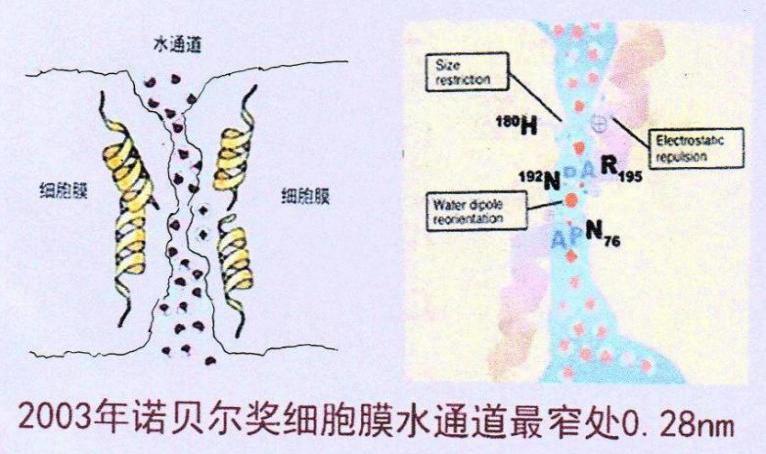 二、经过三家省级医院做临床和广西科技成果鉴定，确认可治疗心脑血管病，并糖尿病痊愈我决定做此试验，1993年底，将产品送到三家省级医院，1994年初在对心脑血管病做临床试验4个月。1994年5月得到临床报告，8月请北京和广西医学专家参加科技成果鉴定，意见是“降脂降压效果好”，“能扩大心脑动脉流量，改善心脑电图和微循环，较好地降低血尿酸……有效地控制和降低血糖”，“还有助于减肥，以及治疗便秘和去除牙垢”，“对治疗心脑动脉粥样硬化和高血脂、高血压有良好的医疗保健作用……是一种适合家庭、医院和工作场所使用的优良医疗保健产品。产品的技术性能和疗效达到了同类产品的国内同类产品的领先水平，经广西医学科学研究所检索未见国外有类似报道。”中国医学科学院张正国教授用英、俄文检索美、俄医学图书馆，显示无同类产品，为国际领先。本品2000年上市场，其处理水在南京大学现代分析中心用南京水(130Hz)测试核磁共振半幅宽55.82Hz，不断治愈高低血压、冠心病、脑动脉粥样硬化、糖尿病和矽肺病、哮喘、慢性胃肠炎、胆囊息肉、肾衰、帕金森病、中风后遗症等病症，领先世界。这使微小分子团水成为珍贵的医药资源，是能弥补细胞缺失的胜过药的治病宝水。我一直研究给脱水细胞补水为何能治疗心脑血管病，因其病理是动脉粥样硬化，补水使细胞正常地代谢分泌，高密度脂蛋白显著提高，由原来的1左右分别提高到1.8，1.85，2.63，3.2，3.5，3.8等，表明喝微小分子团水能改善人体生理化学作用，以致根治高低血压、冠心病和脑动脉粥样硬化有科学根据。过去医学研究报告中，仅通过对哺乳动物显示可减缓和防止动脉粥样硬化，而对人从未有过临床观察。现在对人进行临床观察，显示能逆转至消除全身动脉粥样硬化及斑块，是终生服用控制药和做支架搭桥做不到的，更是成人72%不服药者不可能渴求的。而一般医生不知细胞脱水致病，更不知给脱水细胞补水，只能用控制药掩盖病情，使人动脉粥样硬化不断加重致患中风或心肌梗塞而早逝。这是医学空前的进步，其他各国没有治愈过冠心病、高低血压和糖尿病。三、应用微小分子团水补水可扭转我国患心脑血管病和糖尿病与癌症的比率高人终生服用控制药，不能逆转至消除全身动脉粥样硬化及斑块。据中国疾控中心2019年数据，我国有1300万人患冠心病，1100万人中风，其中75%的患者留下永久残疾，算下来每天有3.01万人因中风瘫痪，每天冠心病3.56万人。这是我国长期使用控制药，治标不治本，动脉粥样硬化不断加重致人猝死。其中有我国养生专家宣扬"吃七八分饱"等因素，加剧人们过多地食用热源食物，使我国患心脑血菅病和糖尿病与癌症的比率在世界上前20个人口大国中最高。2015年我国癌症确定为392.9万人，平均每天超一万人，每分钟7.5人确诊为癌症。细胞脱水使我国民众每年患癌340万～430万人，死亡233.8万～280万人。我国民众从幼年、成年至中老年人忽视及时补水。因而，我国患心脑血管病和糖尿病与癌症的人多，主因是细胞脱水和多吃主食。中国科学院于2014年1月在世界权威科学杂志《自然—材料学》上发表全文和照片，证实存在小分子团水，将核磁共振半幅宽<60Hz者称微小分子团水。若给脱水细胞补微小分子团水，增大胸腺、脾脏，大幅度提高免疫力，可战胜癌症。癌症主要病因是细胞脱水，是病之内因，使胸腺脾脏萎缩，免疫细胞少而致癌。我国95%以上人均因动脉硬化而逐渐患中风或心肌梗死或癌症而早逝。药物不能消除动脉粥样硬化及斑块。四、细胞补水攻克动脉粥样硬化，治愈高低血压、冠心病和脑动脉硬化与糖尿病等意义重大  用微小分子团水补充细胞脱水，使之正常代谢分泌，恢复动脉的自洁功能，逆转至消除动脉粥样硬化及斑块，卓康微小分子团水经测试核磁共振半幅宽为55.82Hz，可有效补水。如：●山西阳泉市退休教师李玉恩于2003年10月23日来信说: “我今年69岁, 使用前血压一直在180/100～160/95, 现在降至130/80, 四十多年的高血压病好了。甘油三脂正常了。体重由146斤降至130斤，达到了减肥的目的。过去由于血压高，多年不敢骑自行车，现在经常骑车买莱、购物、接孙子上学。用您的水瓶，功效确实神奇，特写信致谢。”此病例说明饮用微小分子团水后，动脉恢复自洁功能，可逆转至消除动脉粥样硬化。●河北省涿州市石油物探局老干部处处长李延杰，于2005年5月24日把他写给《科学中国人》杂志唐主任的信，复印寄给了我，信中说：“我原患脑动脉硬化症，所以一直关注陆江教授发表的许多篇文章，我饮用他发明的卓康小分子水瓶的水才二个月，我切身体会到确实效果好，我的头晕、头昏、失眠、双腿行走无力均逐渐消失，已如正常状况。我估计脑力劳动者患心脑血管病多，希望贵刊多登好发明产品的好文章，让人们早日购用解除病痛，省些医疗费，安度晚年。现将一份复印件寄给陆江教授。”这位处长是因他饮此水才两个月，就治愈了他求医服药许多年却解除不了的病痛，于是向《科学中国人》杂志写信，希望多登像我写的好文章，以弘扬好的发明产品，其博爱之心让人敬佩。●云南景洪市李琼于2004年5月24日来信:“我现年68岁，94年得高血压病，96年查出冠心病，99年又查出脑动脉硬化，即脑梗塞，几年来头痛、头晕、胸闷是经常事。95至96年两年连续住院，出院后病又复发。2003年元月底邮购了小分子水瓶，我每天饮1500毫升小分子水，饮了两个月后，我停服降压药，血压一直平稳，由原来180/100降至130/85。现在已饮用一年多，身体更好，心悸、胸闷、头昏这些症状已消失；经医院检查，心电图正常，血脂正常。感谢你给我带来晚年的幸福。”●吉林省长春市退休干部郭全荣于2005年1月5日来信说：“我今年70岁，患冠心病已十多年了，曾突发心肌梗塞，经抢救好转，常年吃药，身体很衰弱。我买了小分子水瓶后，经9个多月饮用，效果非常好，胸不闷痛，心律不齐没有了，不犯心绞痛，停药后去医院检查，血压120/80，血脂血黏度不高，微循环改善，心血管功能正常，免疫力提高了。我非常感谢您发明制造的高科技产品。”民众认治愈高血压和冠心病就是高科技。●河南省驻马店市52岁公务员侯思中于2008年11月26日，写信反映他做支架花8.6万元后，仍然冠心病、高血压、高血脂和高黏血症与前列腺增生及慢性气管炎等病症缠身，购买饮用该水后痊愈，夫妇俩按“已饥方食”科学饮食，祛除了多种病症，获得健康，血压穏定在120/80的理想血压，总胆固醇3.31上下，甘油三腈0.52，高密度脂蛋白3.2～3.8，所以他在信中说：“是您挽回了我的生命，在人生之途我又有了笫二个春天！” ●河北邱县92岁的刘振秋，患有高血压，是中风后遗症最年长者，由中医刘祥之医师推荐她购用。她于2014年11月6日来信说，原来患肺心病、慢性肾炎，吃药维持，高血压高时达170/110，患脑血栓中风瘫痪卧床，饮用半年后，肺心病减轻，停止服用治疗肺心病、高血压药物后，气短、咳嗽、呼吸困难症状也没有复发，并发的慢性肾炎、潜血、蛋白尿，高血压均痊愈，血压降至120/80，现在可拄着拐仗自行，吃饭，上厕所，生活基本自理，冬天不感冒。全家人很感激。信中说：“非常感谢您和您发明的卓康离子水瓶，您是一个伟大的发明家！”刘振秋治愈高血压和中风瘫痪、慢性肾炎、蛋白尿、血尿与肺心病，说明她逆转至消除动脉粥样硬化和神经细胞脱水，高血压引起肾损伤，并能自我修复多种衰弱器官的细胞脱水症，且修复神经元细胞。同时增大胸腺、脾脏两个重要的免疫器官，因而免疫力大幅提高。●沈阳市肖魁南于2010年10月13日和2011年11月8日先后两次来信，反映治愈了老俩口的高血压，特别是他爱人的冠心病，经常犯不稳定性心绞痛，住院时医生动员做支架，但因经济条件限制未下支架，后一封信附心电图检查对比图，表明冠心痊愈。所以他来信中说：“实践是检验真理的唯一标准。卓康小分子团水是当今世界上最优质的小分子团水，是真正能治病的水。只要任何人按要求去做，都可取得可喜的成果。卓康小分子团水祛病益寿，造福人类。陆 江同志不愧是一个真正的实践科学家，是为人民造福的一个当代最优秀的科学工作者。”补水使冠脉粥徉硬化和斑块逐渐消除，心电图正常，使家庭享受幸福和安康。●安徽省滁州市詹时海于2012年6月9日来信说：“我爱人姚宝娟在2009年元月因冠心病急性发作在县医院住院，病情严重，胸痛、胸闷、行动困难，不能爬楼梯，医生建议尽快到南京放支架，否则病情难以预料。这时我看到您发明的信息，立即买来试用。我们按说明书要求，她每天喝1500毫升，才喝4天，胸痛、胸闷就明显减轻，一个月后胸痛、胸闷就消除了，爬楼也有劲，心里有说不出的高兴，此后每三个月就去医院体检，每次都带来惊喜。后来我们把体检表给当年住院的主治医生看，他一脸惊讶，问我们在哪儿治的，怎么冠心病症状一点都没有了？我如实告诉他:喝卓康优质小分子水治好病的过程，他听后连说：太不可思议了，简直就是奇迹！现在已三年多了，我们没进过医院，连感冒也极少得了。真太感谢您了。”从以上二病例可见饮用微小分子团水能逆转至消除全身动脉硬化及斑块，某部不是看其科学性，而是担心其颠覆了控制药和做支架或搭桥技术。●甘肃省金昌市退休公务员员潘志山，2007年曾在北京某心血管病医院（某心脏病中心）做搭桥手术，之后因房颤、心动过速，只得在51岁时办病退，冠心病与高血压和糖尿病并存，每天吃药与病痛抗争。五年之后，他购买卓康离子水瓶一个，喝微小分子团水一年整，于2012年9月来信说：喝了三个月治愈高血压，血压保持120/80；十个月后糖尿病痊愈；一年治愈冠心病，经冠脉造影扫描无明显狭窄，颈动脉粥样斑块也消除，无需吃药，前列腺增生、痔疮、风湿性关节炎、胆结石都消失;爱人的低血压和慢性胃炎也痊愈。去年，该院某主任用电话采访潘，潘据实汇报，且做了冠脉造影扫描，说明真的痊愈，但主任不相信，潘请他上网站nnzk.com细阅，该主任看到很多病例才相信，认为它颠覆了药，而长期吃药不治本，喝微小分子团水是向动脉、胰岛、前列腺、直肠、胃和膝关节软骨等衰弱器官脱水细胞补水，使细胞和器官康复。喝微小分子团水使潘志山的8种病，连妻子的共十种病全都治愈，这一事例，说明给脱水细胞补水科学治本，多病同治，中国在医学上取得重要医学突破，攻克了人类几千年靠药治不好的顽疾，占领了世界医学制高点。也表明这是大量患者迫切需要的疗法，是站在医学的前沿，弯道超车实现了世界领先。●河北石家庄市高级工程师程文宝于2015年1月10日来信说：“我68岁，现怀着感恩的心情向您报告:一、我从去年3月开始饮用，两个月后治好了我20余年的高血压病;血脂也正常了，总胆固醇4.1，高密度脂蛋白2.40。二、治好了冠心病，产生了十年来笫一次正常的心电图。饮用3个月后，心慌、气短、后背痛逐渐消失，走路轻快多了，腿脚有劲了。三、治好了老年性前列腺炎，小便通畅了。四、治好了我多年的便秘和痔疮，现在大便又软又顺畅。五、我原来的重度脂肪肝明显好转，体重减轻5kg。我体验到了20年前无病一身轻的感觉。真是返老还童！陆总:千言万语也无法表达我对您的感谢之情！您的发明是对人类健康事业的革命性巨大贡献！应该获得诺贝尔医学奖！”程工喝微小分子团水治愈了6种病，如用药治疗，终生难见效。●浙江仙居县王均清于2004年9月10日来信说：“由于长期坚持服用小分子水，使我血糖从最高的18.6毫摩尔，逐渐降下来，现在一直保持5.6毫摩尔的正常水平，成为健康人。一家人都很满意，在此表示感谢！”详见网址nnzk.com看来信或加微信13768308380。●河南省周口市蔬菜办退休职工张继忠于2012年9月15日来信说：“我原来血糖高9.4，喝离子永瓶处理过的水半年后，餐后血糖降到6点多，现在已不吃药了。我向三高症的人推荐买了四个，他们用的反映都很好。我要特别感谢您的发明，感谢您对人类作出的一大贡献。”●福建厦门市李妙琴72岁，于2015年6月21日来信说:“我于2013年10月购2型离子水瓶，饮用三个月后经医院检查，空腹血糖5.82-5.89，餐后血糖为4.85-5.74，而过去我空腹血糖7-8，餐后血糖13-14。我停服降糖药已十个月，血糖很正常，没有不良反应。这是饮用优质(微)小分子团水治好了我的糖尿病。以前我血压190/100，医生嘱咐要终生服降压药，而自从我饮用优质(微)小分子团水后血压也正常了。血压130～140/70～80，真是神了，小分子团水又治好了我的高血压病。不但能治病，还可停服药，这是世界上绝无仅有的，解除了广大患者终生服药的痛苦。”她给儿女又买了三个，说明该发明将代代相传。五、饮用微小分子团水不是药却胜于药，凭脱水细胞需补水，凭实践是检验真理的唯一标准21年来，民众饮用微小分子团水取得惊人疗效，创造了奇迹，民众来信表示感激，认为是一辈子吃药办不到的和从来不敢想的事，逐渐抓走和清除动脉内的脂质沉积，逐渐减轻至消除心脑和全身动脉粥样硬化和糖尿病，治病于本,多病同治。他们感恩，认为是世界领先的科技成果，故写反馈信，以感召更多人应用，并赠送诗歌、题词和锦旗，表达深切感激：如“神奇的水瓶  患者的良医”、“ 宝瓶造神水 造福全人类”、“水到病除 健康长寿 ”、“ 宝杯出神水  治病有奇效”、“离子神水  造福人间”、“功德无量”、“你是普渡众生的活菩萨”和“我喝小分子水 已根除高血压”等，表明多病同治，疗效出人意料，补水医理科学，用户赞为"尖端产品"、"高科技产品"。众多机构授予殊荣:【中国新技术新产品博览会金奖】、【中国消费者满意名特优品牌】、【全国质量.服务.信誉AAA级品牌】、【科技创辉煌·中国年度最具影响力创新成果 金奖】、2009年4月获【中国骄傲·笫8届中国时代新闻人物“十大创新人物”奖】；2010年12月中国管理科学研究院等和中国行业领先品牌企业推介活动组委会授予【引领行业发展杰出贡献人物】;2011年1月获中国科学家协会和由国家老领导、知名院士和科学家组成的《科技创辉煌》评委会颁发【“科技辉煌·中国年度最具影响力创新成果100强”金奖】;2018年9月笫15届中国科学家论坛授予:【改革开放40周年中国大健康产业科技创新价值品牌】，社会广泛赞赏给细胞补水医理科学，领先世界医学。降压降糖药治标而不治本，不能减少动脉内脂质沉积，动脉粥样硬化随年龄增长越积越多，做支架、搭桥改変不了全身动脉粥样硬化，以致患中风或心梗而逝。而我国向脱水细胞补水的妙招，已使千万个李玉恩、李琼、郭全荣、潘志山、肖魁南太太、詹时海太太、程文宝、张菊福和侯思中、樊俊霞、李妙琴等人治愈了病症。我国应赶紧做对糖尿病和中早期癌症的临床试验，推广饮用微小分子团水补水，使细胞恢复动脉的自洁功能，能逐渐逆转至消除动脉粥样硬化及斑块，延长生命，为延长人类寿命做大好事，减少人类因细胞脱水而动脉粥样硬化，以免患中风或心肌梗死或癌症而早逝。用微小分子团水使终生服用控制药黯然失色，让做支架或搭桥手术显得落后，很不科学。微小分子团水不是药却胜过药，是宝贵的治病资源。患者需要饮用富含4～6个小分子缔合的小簇团水，才能喂养大量细胞，修复因细胞脱水而形成的消化系统如胃肠胆和胰岛、循环糸统心脑动脉等多种脱水的衰弱器官，并使胸腺、脾脏增大增强，产生免疫细胞多，大幅度地提高免疫力，造福人民。某行政机构有人想制止微小分子团水已做出震惊世界的医学成果，但民众认为它是胜过任何药的治病宝水，是21世纪重大所自然科学发现，胜过用控制药或做支架或搭桥手术。“饮用微小分子团水凭什么能治愈心脑血管病和糖尿病？”凭的是科学，微小分子团水补水进入脱水细胞，逆转至消除全身动脉粥样硬化及斑块，康复胰岛，没有微小分子团水补水治不好这些病。我国饮用微小分子团水4个月治愈高低血压、脑动脉粥样硬化，饮用十个月至一年治愈冠心病，饮用3～10个月治愈糖尿病，饮用8个月治愈肾衰、中风后遗症，饮用5个月治愈中早期乳腺癌，治愈哮喘、帕金森病很快，都是科学治本的，必将造福民众，传遍世界。                                      (2022-3-4)    